GIÁM ĐỐC ĐIỀU HÀNH - CFONhằm giúp học viên có được những kiến thức nền tảng, cốt lõi, cập nhật tình hình kinh tế trong và ngoài nước, cùng với những trải nghiệm nghề nghiệp để trở thành một Giám đốc tài chính chuyên nghiệp - CFO. Trung tâm Đào tạo, Nghiên cứu và Tư vấn Kinh tế (CENTREC), Trường Đại học Cần Thơ chiêu sinh lớp “Giám đốc Tài chính - CFO” cụ thể như sau:1. Đối tượng:Giám đốc tài chính của các doanh nghiệp trong và ngoài nước.Kế toán trưởng, kế toán tổng hợp, chuyên viên kế toán, chuyên viên tài chính, chuyên viên phân tích đầu tư của các doanh nghiệp mong muốn trở thành giám đốc tài chínhNhững người có hoài vọng trở thành giám đốc tài chính trong tương lai. 2. Điều kiện tham dự:Để tham giá khóa học một cách thành công, học viên cần có một trong số những điều kiện sau:+ Đã tốt nghiệp Đại học/Cao Đẳng/ Trung cấp chuyên ngành Tài chính, Kế toán, Kiểm toán;+ Đã từng hoặc đang nắm giữ vị trí quan trọng trong lĩnh vực Tài chính, Kế toán, Kiểm toán;+ Đã có ít nhất 02 năm kinh nghiệm công tác trong lĩnh vực Tài chính, Kế toán, Kiểm toán. 3. Nội dung chương trình học tập:Nhằm cung cấp những tư duy và nhận thức cốt lõi mà một CFO chuyên nghiệp cần phải có trong môi trường kinh doanh toàn cầu. Những mô hình, công cụ, phương pháp quản trị tài chính của thế giới mà một CFO cần có.4. Thời gian học: Học vào các ngày cuối tuần5. Học phí: 10.000.000 đồng/ học viên (không bao gồm tài liệu)(Ưu tiên 10 học viên đăng ký sớm nhất được giảm 20%)6. Chính sách sau khóa họcHọc viên được học lại tất cả các môn đã đăng ký miễn phí trong vòng 03 năm.Học viên được học lại nếu có nhu cầu triển khai thực tế và cần tương tác với giảng viên để hiểu rõ hơn về phương pháp đã học trước đó. (Học chung với các khóa sau)7. Địa điểm mở lớp: Trung tâm Đào tạo, Nghiên cứu và Tư vấn Kinh tế, Khu II, trường Đại học Cần Thơ, đường 3 tháng 2, P. Xuân Khánh, Quận Ninh Kiều, TPCT.8. Cách thức đăng kýCách 1: Đăng ký trực tiếp tại Trung tâmCách 2: Đăng ký trực tuyến thông qua địa chỉ: 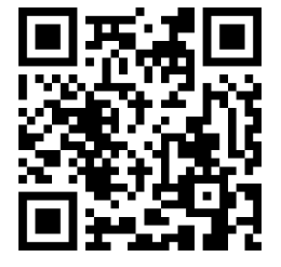 Trung tâm Đào tạo, Nghiên cứu và Tư vấn Kinh tế (CENTREC) xin thông tin về lớp “Giám đốc Tài chính - CFO” đến quý học viên có nhu cầu tham gia. Mọi chi tiết xin liên hệ: Trung tâm Đào tạo, Nghiên cứu và Tư vấn Kinh tếĐịa chỉ: Khoa Kinh tế, Khu II, Đại học Cần Thơ, Đường 3/2, P. Xuân Khánh, Q. Ninh Kiều, TPCT.Tel:  0292 3840 254 – 0939 874 870 – 0974 078 511Email: centrec@ctu.edu.vnWebsite: http://ce.ctu.edu.vn/Facebook: CENTREC.CTU/GIÁM ĐỐCNơi nhận: Các đơn vị, cá nhân;Lưu VT. TRƯỜNG ĐẠI HỌC CẦN THƠTRUNG TÂM ĐÀO TẠO, NGHIÊN CỨUVÀ TƯ VẤN KINH TẾ (CENTREC)CỘNG HÒA XÃ HỘI CHỦ NGHĨA VIỆT NAMĐộc lập - Tự do - Hạnh phúcNội dungSố buổiChuyên đề 1Chân dung CFO01Chuyên đề 2Kế toán tài chính02Chuyên đề 3Kế toán quản trị02Chuyên đề 4Quản trị tài chính05Chuyên đề 5Phân tích tài chính và đầu tư04Chuyên đề 6Thị trường chứng khoán02Chuyên đề 7Thị trường ngoại hối02Chuyên đề 8Hệ thống thuế02Chuyên đề 9Pháp luật kinh doanh02Chuyên đề 10Quản lý đội ngũ02Kiểm tra cuối khóa01Tổng kết cuối khóa01Thời gian đào tạoThời gian đào tạo26